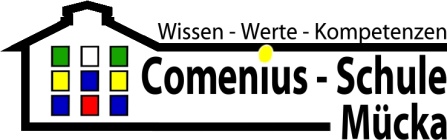 AugustSeptemberOktoberNovemberDezemberJanuarFebruarMärzAprilMaiJuniJuli1DiFrSoMiFrMoDoFrMoMiSaMo12MiSaMoDoSaDiFrSaDiDo       P-BioSoDi23DoSoDi       T.d.d.E.FrSoMiSaSoMiFr        P- P/CMoMi34FrMoMiSaMoDoSoMoDoSaDiDo45SaDiDoSoDiFrMoDiFrSoMiFr56SoMiFrMoMiSaDiMiSaMo       Kons.DoSa67MoDoSaDiDoSoMiDoSoDiFrSo78DiFrSoMiFrMoDoFrMoMi   Org-Plan(E)SaMo89MiSaMoDoSaDiFr            (Z)SaDiDoSoDi910DoSoDiFrSoMiSaSoMiFrMoMi1011FrMoMiSaMoDoSoMo    Schau reinDoSaDiDo1112SaDiDoSoDiFrMoDiFrSoMiFr1213SoMiFrMoMiSaDiMiSaMo   P-En(m)DoSa1314MoDoSaDiDoSoMiDoSoDi               Fr               So1415DiFrSoMiFrMoDoFrMoMiSaMo1516MiSaMoDoSaDiFrSaDiDoSoDi1617DoSoDiFrSoMiSaSoMiFr       P- Erg.MoMi1718FrMoMiSaMoDoSoMoDoSaDiDo1819SaDiDoSoDiFrMoDiFrSoMi           (Z)Fr1920SoMiFrMoMiSaDiMiSaMoDoSa2021MoDoSaDiDoSoMiDoSoDiFrSo2122DiFrSoMiFrMoDoFrMo         VNMi  Org-Plan(m)SaMo2223MiSaMoDoSaDiFrSaDiDo         Kons.SoDi2324DoSoDiFrSoMiSaSoMi       P-EnFr         P-mdl.MoMi2425FrMoMiSaMoDoSoMoDo      GirlsdaySaDiDo2526SaDiDoSoDiFrMoDiFr        P-DeSoMiFr2627SoMiFrMoMiSaDiMiSaMoDoSa2728MoDoSaDiDoSoMiDoSoDiFrSo2829DiFrSoMiFrMoDoFrMoMiSaMo2930MiSaMoDoSaDiSaDi       P-MaDoSoDi3031DoDiSoMiSoFrMi31